Конспект НОД по рисованию в подготовительной группе «Насекомые»Цель: учить ребенка рисовать насекомое (стрекозу или Божью коровку).Задачи:- развивать наблюдательность и творческое воображение,-развитие умения изображать насекомое при помощи схемы,-развивать зрительную память в процессе работы с образца;- воспитывать заботливое отношение и любовь к насекомым.Ход занятия:Родитель: - Давай попробуем отгадать загадки?Над цветком порхает, пляшет,Веерком узорным машет.(Бабочка)Жу-жу-жу-жу,На ветке я сижу,Буква «Ж»Все твержу:Зная твердо букву эту,Я жужжу весной и летом.(Жук)Прыгает пружинка -Зелёная спинка -С травы на былинку,С ветки на тропинку.Чемпион по прыжкамСкачет, скачет по лужкам.(Кузнечик)Шелестящий вертолетВдруг отправился в полет.Он над лугом полетал,На цветочках отдыхал.(Стрекоза)Кто они? Откуда! Чьи?Льются чёрные ручьи:Дружно маленькие точкиСтроят дом себе на кочке.Муравьи, муравейКрасненькие крылышки, черные горошки.Кто это гуляет по моей ладошке?(Божья коровка)-Молодец! Загадки ты отгадал!-А как можно: бабочку, жука, кузнечика, стрекозу, муравья и Божью коровку назвать одним словом? (насекомые).-Как думаешь, что мы сегодня будем рисовать? (насекомых)-Правильно, но сначала я тебе немного расскажу о стрекозе и Божьей  коровке.СтрекозаСтрекозы живут около воды: рек, ручьев, озёр. Летает стрекоза очень быстро, ловко уворачивается. Скорость такая, что мчащегося на велосипеде человека догнать может.Стрекозы – охотники. У них отличное зрение. Стрекозы как вертолёты носятся над водоёмом в поисках добычи. Их добыча – мелкие комары, мошки. Большая стрекоза нападает на стрекозок поменьше. Не побрезгует гусеницей.Когда стрекоза летит, ноги складывает домиком. Получается ловушка. Зазевался комар и попал в домик из её цепких лапок. Стрекоза сразу его в рот отправляет.Стрекозы – красивые насекомые. Береги их. Они украшают природу.Божья коровка.Небольшой жук божья коровка известен всем. У неё есть два жёстких и прочных крыла жёлтого, оранжевого или красного цвета с чёрненькими точками. А под ними прячутся мягкие крылышки.Верхние крылья для защиты. Нижние крылья для полёта. Надо божьей коровке полететь, верхние крылья поднимаются, нижние расправляются, и жук летит.Не обижай божью коровку. Она – верный друг и помощник. В саду и в теплицах на растениях поселяются вредители – тли. Тли высасывают соки из листьев. Листья засыхают, сворачиваются и опадают.А божья коровка поедает тлей, спасая растения. Божью коровку разводят специально и выпускают на огороды. Там она борется с тлями, помогая людям.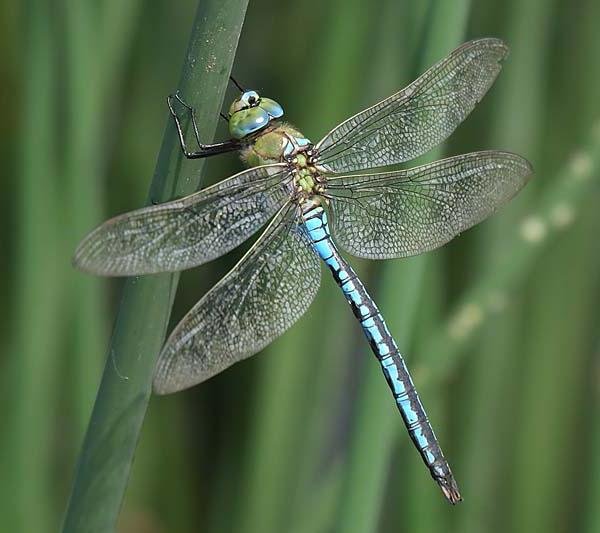 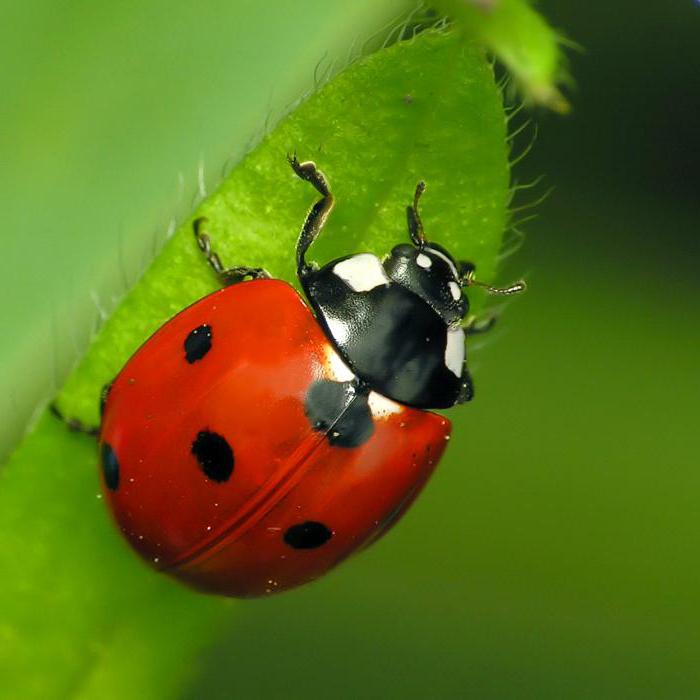 А ты знаешь, что нужно знать, чтобы нарисовать насекомое?Правильно! Надо знать, как выглядит насекомое. Для этого нужно очень внимательно его рассмотреть.При рисовании насекомого, прежде всего, нужно определить, из каких частей оно состоит и какой формы эти части тела.-Какие части есть у каждого насекомого? (туловище, голова, лапы по 6-8, глаза, крылья).Правильно, только у разных насекомых они имеют разную форму.Мы сегодня с тобой научимся рисовать стрекозу или Божью коровку.Физкультминутка «Кузнечики»
Представь, что мы кузнечики.
Поднимаем  плечики,
(поднимают плечи)
Прыгай как кузнечики.
(прыгают)
Прыг-скок, прыг-скок.
(прыгают)
Сели, травушку покушали,
(остановились, сели).
Тишину послушали.
(сидят, слушают тишину)
Тише, тише, высоко,
Прыгай на носках легко.
(прыгают)Мы сейчас рассмотрим, как правильно нужно рисовать насекомых, а потом ты выберешь себе одно из двух насекомых и нарисуешь.Стрекоза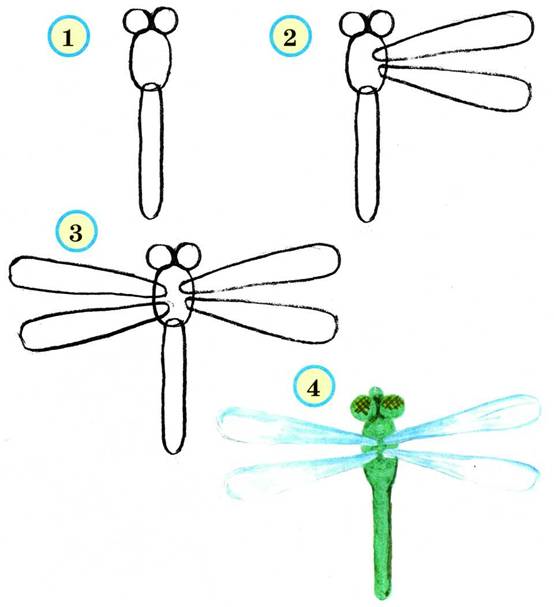 Посмотрим внимательно на стрекозу.Правда, она похожа на маленький вертолёт? Рисовать её не сложно: головка, состоящая из двух кружочков, туловище, похожее на вытянутую ложечку, и две пары крыльев. Крылья у стрекоз очень красивые, они прозрачные и переливаются разными цветами.Божья коровка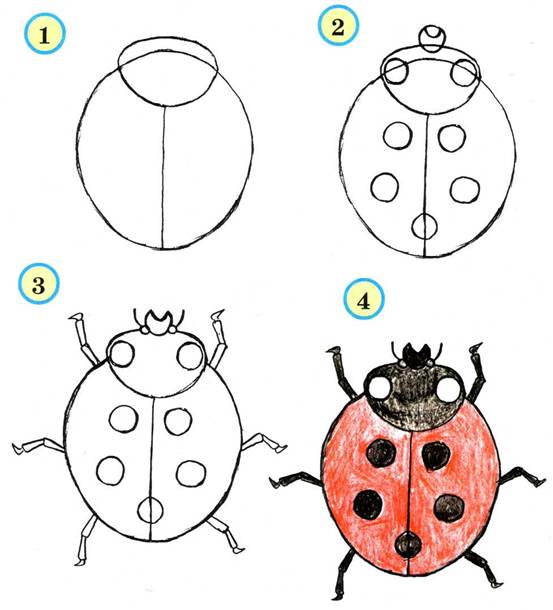 Это божья коровка. Туловище у неё в виде кружочка, разделённого на две равные половинки. У божьей коровки, как и у всех насекомых, 6 крохотных лапок-палочек, по 3 с каждой стороны, усики, глазки и узор на спинке в виде точек или крохотных кружочков.